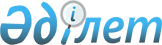 Об установлении государственному учреждению "Управление энергетики и жилищно-коммунального хозяйства Карагандинской области" публичного сервитутаПостановление акимата Бухар-Жырауского района Карагандинской области от 3 ноября 2022 года № 63/02
      В соответствии с подпунктом 5-1) статьи 17, пунктом 4 статьи 69 Земельного кодекса Республики Казахстан, подпунктом 10) пункта 1 статьи 31 Закона Республики Казахстан "О местном государственном управлении и самоуправлении в Республике Казахстан" акимат района ПОСТАНОВЛЯЕТ:
      1. Установить государственному учреждению "Управление энергетики и жилищно-коммунального хозяйства Карагандинской области" без изъятия земельных участков у собственников и землепользователей публичный сервитут и установить охранную зону на земельные участки площадью 20,7593 гектар расположенные на землях Бухар-Жырауского района Карагандинской области сроком на 5 лет, для проектирования и строительства подводящего газопровода.
      2. Государственному учреждению "Отдел земельных отношений Бухар-Жырауского района" принять меры, вытекающие из настоящего постановления.
      3. Контроль за исполнением настоящего постановления возложить на заместителя акима района Дардакова Армана Шалиевича.
      4. Настоящее постановление вводится в действие со дня его первого официального опубликования.
					© 2012. РГП на ПХВ «Институт законодательства и правовой информации Республики Казахстан» Министерства юстиции Республики Казахстан
				
      Аким Бухар-Жырауского района

Н. Кобжанов
